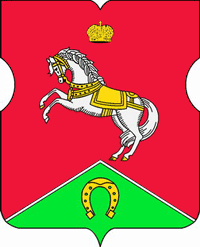 СОВЕТ ДЕПУТАТОВмуниципального округаКОНЬКОВОРЕШЕНИЕ                     21.03.2023		         4 /8          _________________№___________________В соответствии с пунктом 6 статьи 1 Закона города Москвы от 11 июля 2012 года № 39 «О наделении органов местного самоуправления муниципальных округов в городе Москве отдельными полномочиями города Москвы», постановлением Правительства Москвы от 13.09.2012 № 484-ПП «О дополнительных мероприятиях по социально-экономическому развитию районов города Москвы» и на основании обращения управы района Коньково города Москвы от 06.03.2023 года № КН-08-169/23Советом депутатов принято решение:	1. Внести изменения в решение Совета депутатов муниципального округа Коньково от 25.11.2022 г № 5/9 «Об утверждении дополнительных мероприятий по социально-экономическому развитию района Коньково на 2023 год», изложив приложение согласно приложению к настоящему решению. 	    2. Направить настоящее решение в управу района Коньково города Москвы, префектуру Юго-Западного административного округа и Департамент территориальных органов исполнительной власти города Москвы в течение трех дней со дня его принятия.           3. Опубликовать настоящее решение в бюллетене «Московский муниципальный вестник», разместить на официальном сайте муниципального округа Коньково в информационно-телекоммуникационной сети «Интернет».4. Контроль за выполнением настоящего решения возложить на главу муниципального округа Коньково Белого А.А.Глава муниципального округа Коньково                                            А.А. БелыйПриложение 
к решению Совета депутатов
муниципального округа Коньково
от 21.03.2023 № 4/8Дополнительные мероприятия по социально-экономическому развитию района Коньково города Москвы на 2023 год за счет средств 2023 годаО внесении изменений в решение Совета депутатов муниципального округа Коньково от 25.11.2022 № 5/9№ п/пАдресВиды и объемы запланированных работВиды и объемы запланированных работВиды и объемы запланированных работ№ п/пАдресВиды работНат. показательЕд. измеренияСтоимость работ в руб.№ п/пАдресВиды работНат. показательЕд. измеренияСтоимость работ в руб.123451Ремонт квартир льготных категорий населения, в том числе:Ремонт квартир льготных категорий населения, в том числе:Ремонт квартир льготных категорий населения, в том числе:Ремонт квартир льготных категорий населения, в том числе:1 248 929,801.1ремонт квартир находящихся в частной собственности (приватизированные) ветеранам, участникам ВОВ и инвалидамремонт квартир находящихся в частной собственности (приватизированные) ветеранам, участникам ВОВ и инвалидамремонт квартир находящихся в частной собственности (приватизированные) ветеранам, участникам ВОВ и инвалидамремонт квартир находящихся в частной собственности (приватизированные) ветеранам, участникам ВОВ и инвалидам973 592,491.1.1ул. Бутлерова, д.28, кв. 133ремонт квартиры1квартира198 981,911.1.2ул. Бутлерова, д.4, корп.2, кв. 135ремонт квартиры1квартира172 767,301.1.3ул. Генерала Антонова, д.1, кв. 26ремонт квартиры1квартира102 355,841.1.4ул. Бутлерова, д.4, корп.1, кв. 211ремонт квартиры1квартира54 998,741.1.5ул. Миклухо-Маклая, д.18/1, кв. 420ремонт квартиры1квартира108 491,321.1.6ул. Профсоюзная, д.85, корп.1, кв. 137ремонт квартиры1квартира147 147,341.1.7ул. Миклухо-Маклая, д.39, корп.1, кв. 241ремонт квартиры1квартира188 850,041.2ремонт квартир детей-сирот и детей, оставшихся без попечения родителей, лиц из числа детей-сирот и детей, оставшихся без попечения родителейремонт квартир детей-сирот и детей, оставшихся без попечения родителей, лиц из числа детей-сирот и детей, оставшихся без попечения родителейремонт квартир детей-сирот и детей, оставшихся без попечения родителей, лиц из числа детей-сирот и детей, оставшихся без попечения родителейремонт квартир детей-сирот и детей, оставшихся без попечения родителей, лиц из числа детей-сирот и детей, оставшихся без попечения родителей275 337,311.2.1ул. Академика Волгина, д.3, кв. 44ремонт квартиры1квартира119 414,901.2.2ул. Бутлерова, д.4, кв. 223ремонт квартиры1квартира155 922,411.3ремонт квартир граждан, признанных нуждающимися комиссией по оказанию адресной социальной помощиремонт квартир граждан, признанных нуждающимися комиссией по оказанию адресной социальной помощиремонт квартир граждан, признанных нуждающимися комиссией по оказанию адресной социальной помощиремонт квартир граждан, признанных нуждающимися комиссией по оказанию адресной социальной помощи-1.3.1-----2Оказание адресной материальной помощи льготным категориям граждан, проживающим на территории районаОказание адресной материальной помощи льготным категориям граждан, проживающим на территории районаОказание адресной материальной помощи льготным категориям граждан, проживающим на территории районаОказание адресной материальной помощи льготным категориям граждан, проживающим на территории района-2.1-----3Благоустройство территории общего пользования, в том числе:Благоустройство территории общего пользования, в том числе:Благоустройство территории общего пользования, в том числе:Благоустройство территории общего пользования, в том числе:2 500 493,033.1дворовые территориидворовые территориидворовые территориидворовые территории2 500 493,033.1.1территория районаПриобретение запаса малых архитектурных форм (информационных конструкций) с целью их замены 49шт.2 500 493,033.2парки, скверыпарки, скверыпарки, скверыпарки, скверы3.2.1-----3.3иные объекты благоустройстваиные объекты благоустройстваиные объекты благоустройстваиные объекты благоустройства3.3.1-----4Капитальный ремонт, в том числе:Капитальный ремонт, в том числе:Капитальный ремонт, в том числе:Капитальный ремонт, в том числе:7 517 839,994.1многоквартирные домамногоквартирные домамногоквартирные домамногоквартирные дома3 567 816,674.1.1Капитальный ремонт МКД по адресу: ул. Островитянова, д.47, кв.75Ремонт квартиры1квартира2 017 145,044.1.2Капитальный ремонт МКД по адресу: Генерала Антонова ул., д.8, подъезд 4 Замена дверей1 шт.52 920,004.1.3Капитальный ремонт МКД по адресу: Генерала Антонова ул., д.5, к.3, подъезд Замена дверей4 шт.227 700,004.1.4Капитальный ремонт МКД по адресу: Бутлерова ул., д.14, к.2, подъезд 4 Замена дверей1 шт.57 375,004.1.5Капитальный ремонт МКД по адресу: Бутлерова ул., д.14, к.1, подъезд 1,2,3,4,5,6,7 Замена дверей7 шт.192 045,004.1.6Капитальный ремонт МКД по адресу: Профсоюзная ул., д.105, подъезд 5Замена дверей1 шт.56 925,004.1.7Капитальный ремонт МКД по адресу: Островитянова ул., д.33, подъезд 3 Замена дверей1 шт.56 925,004.1.8Капитальный ремонт МКД по адресу: Островитянова ул., д.33, подъезд 1,2Замена дверей2 шт.113 850,004.1.9Капитальный ремонт МКД по адресу: Бутлерова ул., д.14, к.1Замена оконных блоков10 шт.111 856,304.1.10Капитальный ремонт МКД по адресу: Бутлерова ул., д.14, к.1Замена оконных блоков12 шт.134 400,004.1.11Капитальный ремонт МКД по адресу: Бутлерова ул., д.14, к.1 Замена дверей7 шт.343 000,004.1.12Капитальный ремонт МКД по адресу: Профсоюзная ул., д.93, к.3Замена дверей1 шт.56 925,004.1.13Капитальный ремонт МКД по адресу: Введенского ул., д.24, к.1, подъезд 1Замена дверей1 шт.56 925,004.1.14Капитальный ремонт МКД по адресу: Академика Капицы ул., д.26, к.1, подъезд 1 Замена оконных блоков1 шт.10 500,004.1.15Капитальный ремонт МКД по адресу: Академика Капицы ул., д.22, подъезд 2Замена дверей1 шт.56 925,004.1.16Капитальный ремонт МКД по адресу: Генерала Антонова ул., д.1, подъезд 2, этаж 6, подъезд 3, этаж 9Замена оконных блоков2 шт.22 400,334.2нежилые помещениянежилые помещениянежилые помещениянежилые помещения3 950 023,324.2.1Островитянова ул., д.11Выполнение работ по капитальному ремонту помещения ГБУ ЦСМ "Коньково"  (3 этап)1у.е.2 939 145,194.2.2Островитянова ул., д.11Выполнение ремонтных работ автоматической пожарной сигнализации в рамках капитального ремонта помещения ГБУ ЦСМ "Коньково" (3 этап)1у.е.624 303,664.2.3Островитянова ул., д.11Выполнение прочих ремонтных работ (остекление перегородок армированным стеклом, установка металлических ограждений и хореографического станка) в рамках капитального ремонта помещения ГБУ ЦСМ «Коньково» (4 этап)1у.е.386 574,474.3спортивные площадкиспортивные площадкиспортивные площадкиспортивные площадки4.3.1-----4.4нежилые помещениянежилые помещениянежилые помещениянежилые помещения4.4.1-----5Реализация дополнительных мероприятий, в том числе: Реализация дополнительных мероприятий, в том числе: Реализация дополнительных мероприятий, в том числе: Реализация дополнительных мероприятий, в том числе: 5.1в сфере досуговой, социально-воспитательной, физкультурно-оздоровительной и спортивной работы с населением по месту жительствав сфере досуговой, социально-воспитательной, физкультурно-оздоровительной и спортивной работы с населением по месту жительствав сфере досуговой, социально-воспитательной, физкультурно-оздоровительной и спортивной работы с населением по месту жительствав сфере досуговой, социально-воспитательной, физкультурно-оздоровительной и спортивной работы с населением по месту жительства5.1.1-----5.2приобретение и содержание имущества приобретение и содержание имущества приобретение и содержание имущества приобретение и содержание имущества 5.2.1-----6Установка и ремонт общедомового оборудования для инвалидов и других лиц с ограничениями жизнедеятельности, включая подъемные платформы:Установка и ремонт общедомового оборудования для инвалидов и других лиц с ограничениями жизнедеятельности, включая подъемные платформы:Установка и ремонт общедомового оборудования для инвалидов и других лиц с ограничениями жизнедеятельности, включая подъемные платформы:Установка и ремонт общедомового оборудования для инвалидов и других лиц с ограничениями жизнедеятельности, включая подъемные платформы:6.1-----ИТОГО:ИТОГО:ИТОГО:ИТОГО:ИТОГО:11 267 262,82Выделено: 12 661 900,00 руб. (остаток 1 394 637,18 руб.)Выделено: 12 661 900,00 руб. (остаток 1 394 637,18 руб.)Выделено: 12 661 900,00 руб. (остаток 1 394 637,18 руб.)